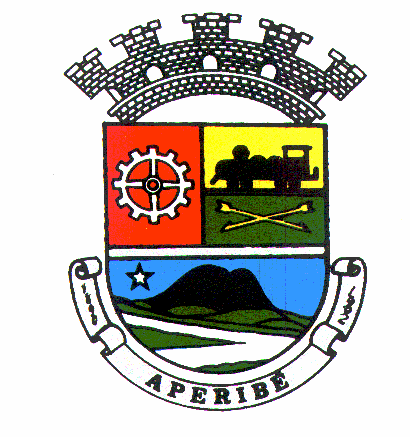 Estado do Rio de JaneiroEstado do Rio de JaneiroEstado do Rio de JaneiroEstado do Rio de JaneiroEstado do Rio de JaneiroEstado do Rio de JaneiroEstado do Rio de JaneiroEstado do Rio de JaneiroPágina 1 dePágina 1 dePágina 1 de 2 2 2 2Prefeitura Municipal de AperibéPrefeitura Municipal de AperibéPrefeitura Municipal de AperibéPrefeitura Municipal de AperibéPrefeitura Municipal de AperibéPrefeitura Municipal de AperibéPrefeitura Municipal de AperibéPrefeitura Municipal de AperibéAnexo II - Proposta de PreçosAnexo II - Proposta de PreçosAnexo II - Proposta de PreçosAnexo II - Proposta de PreçosAnexo II - Proposta de PreçosAnexo II - Proposta de PreçosAnexo II - Proposta de PreçosAnexo II - Proposta de PreçosAnexo II - Proposta de PreçosAnexo II - Proposta de PreçosAnexo II - Proposta de PreçosAnexo II - Proposta de PreçosAnexo II - Proposta de PreçosAnexo II - Proposta de PreçosAnexo II - Proposta de PreçosAnexo II - Proposta de PreçosAnexo II - Proposta de PreçosAnexo II - Proposta de PreçosAnexo II - Proposta de PreçosAnexo II - Proposta de PreçosAnexo II - Proposta de PreçosProcesso Nº 00089-2021 Pregão presencial - 006/2021 –PMA - DATA DA ABERTURA 12/05/2021 ÀS 13 HProcesso Nº 00089-2021 Pregão presencial - 006/2021 –PMA - DATA DA ABERTURA 12/05/2021 ÀS 13 HProcesso Nº 00089-2021 Pregão presencial - 006/2021 –PMA - DATA DA ABERTURA 12/05/2021 ÀS 13 HProcesso Nº 00089-2021 Pregão presencial - 006/2021 –PMA - DATA DA ABERTURA 12/05/2021 ÀS 13 HProcesso Nº 00089-2021 Pregão presencial - 006/2021 –PMA - DATA DA ABERTURA 12/05/2021 ÀS 13 HProcesso Nº 00089-2021 Pregão presencial - 006/2021 –PMA - DATA DA ABERTURA 12/05/2021 ÀS 13 HProcesso Nº 00089-2021 Pregão presencial - 006/2021 –PMA - DATA DA ABERTURA 12/05/2021 ÀS 13 HProcesso Nº 00089-2021 Pregão presencial - 006/2021 –PMA - DATA DA ABERTURA 12/05/2021 ÀS 13 HProcesso Nº 00089-2021 Pregão presencial - 006/2021 –PMA - DATA DA ABERTURA 12/05/2021 ÀS 13 HProcesso Nº 00089-2021 Pregão presencial - 006/2021 –PMA - DATA DA ABERTURA 12/05/2021 ÀS 13 HProcesso Nº 00089-2021 Pregão presencial - 006/2021 –PMA - DATA DA ABERTURA 12/05/2021 ÀS 13 HProcesso Nº 00089-2021 Pregão presencial - 006/2021 –PMA - DATA DA ABERTURA 12/05/2021 ÀS 13 HProcesso Nº 00089-2021 Pregão presencial - 006/2021 –PMA - DATA DA ABERTURA 12/05/2021 ÀS 13 HProcesso Nº 00089-2021 Pregão presencial - 006/2021 –PMA - DATA DA ABERTURA 12/05/2021 ÀS 13 HProcesso Nº 00089-2021 Pregão presencial - 006/2021 –PMA - DATA DA ABERTURA 12/05/2021 ÀS 13 HProcesso Nº 00089-2021 Pregão presencial - 006/2021 –PMA - DATA DA ABERTURA 12/05/2021 ÀS 13 HProcesso Nº 00089-2021 Pregão presencial - 006/2021 –PMA - DATA DA ABERTURA 12/05/2021 ÀS 13 HProcesso Nº 00089-2021 Pregão presencial - 006/2021 –PMA - DATA DA ABERTURA 12/05/2021 ÀS 13 HProcesso Nº 00089-2021 Pregão presencial - 006/2021 –PMA - DATA DA ABERTURA 12/05/2021 ÀS 13 HProcesso Nº 00089-2021 Pregão presencial - 006/2021 –PMA - DATA DA ABERTURA 12/05/2021 ÀS 13 HProcesso Nº 00089-2021 Pregão presencial - 006/2021 –PMA - DATA DA ABERTURA 12/05/2021 ÀS 13 HSEC. FINANÇAS E PLANEJAMENTO - CONTRATAÇÃO DE EMPRESA PARA LOCAÇÃO DE SISTEMAS OPERACIONAIS DE INFORMÁTICA E EMISSÃO DE NOTA FISCAL ELETRÔNICA ( SEC. FINANÇAS E PLANEJAMENTO - CONTRATAÇÃO DE EMPRESA PARA LOCAÇÃO DE SISTEMAS OPERACIONAIS DE INFORMÁTICA E EMISSÃO DE NOTA FISCAL ELETRÔNICA ( SEC. FINANÇAS E PLANEJAMENTO - CONTRATAÇÃO DE EMPRESA PARA LOCAÇÃO DE SISTEMAS OPERACIONAIS DE INFORMÁTICA E EMISSÃO DE NOTA FISCAL ELETRÔNICA ( SEC. FINANÇAS E PLANEJAMENTO - CONTRATAÇÃO DE EMPRESA PARA LOCAÇÃO DE SISTEMAS OPERACIONAIS DE INFORMÁTICA E EMISSÃO DE NOTA FISCAL ELETRÔNICA ( SEC. FINANÇAS E PLANEJAMENTO - CONTRATAÇÃO DE EMPRESA PARA LOCAÇÃO DE SISTEMAS OPERACIONAIS DE INFORMÁTICA E EMISSÃO DE NOTA FISCAL ELETRÔNICA ( SEC. FINANÇAS E PLANEJAMENTO - CONTRATAÇÃO DE EMPRESA PARA LOCAÇÃO DE SISTEMAS OPERACIONAIS DE INFORMÁTICA E EMISSÃO DE NOTA FISCAL ELETRÔNICA ( SEC. FINANÇAS E PLANEJAMENTO - CONTRATAÇÃO DE EMPRESA PARA LOCAÇÃO DE SISTEMAS OPERACIONAIS DE INFORMÁTICA E EMISSÃO DE NOTA FISCAL ELETRÔNICA ( SEC. FINANÇAS E PLANEJAMENTO - CONTRATAÇÃO DE EMPRESA PARA LOCAÇÃO DE SISTEMAS OPERACIONAIS DE INFORMÁTICA E EMISSÃO DE NOTA FISCAL ELETRÔNICA ( SEC. FINANÇAS E PLANEJAMENTO - CONTRATAÇÃO DE EMPRESA PARA LOCAÇÃO DE SISTEMAS OPERACIONAIS DE INFORMÁTICA E EMISSÃO DE NOTA FISCAL ELETRÔNICA ( SEC. FINANÇAS E PLANEJAMENTO - CONTRATAÇÃO DE EMPRESA PARA LOCAÇÃO DE SISTEMAS OPERACIONAIS DE INFORMÁTICA E EMISSÃO DE NOTA FISCAL ELETRÔNICA ( SEC. FINANÇAS E PLANEJAMENTO - CONTRATAÇÃO DE EMPRESA PARA LOCAÇÃO DE SISTEMAS OPERACIONAIS DE INFORMÁTICA E EMISSÃO DE NOTA FISCAL ELETRÔNICA ( SEC. FINANÇAS E PLANEJAMENTO - CONTRATAÇÃO DE EMPRESA PARA LOCAÇÃO DE SISTEMAS OPERACIONAIS DE INFORMÁTICA E EMISSÃO DE NOTA FISCAL ELETRÔNICA ( SEC. FINANÇAS E PLANEJAMENTO - CONTRATAÇÃO DE EMPRESA PARA LOCAÇÃO DE SISTEMAS OPERACIONAIS DE INFORMÁTICA E EMISSÃO DE NOTA FISCAL ELETRÔNICA ( SEC. FINANÇAS E PLANEJAMENTO - CONTRATAÇÃO DE EMPRESA PARA LOCAÇÃO DE SISTEMAS OPERACIONAIS DE INFORMÁTICA E EMISSÃO DE NOTA FISCAL ELETRÔNICA ( SEC. FINANÇAS E PLANEJAMENTO - CONTRATAÇÃO DE EMPRESA PARA LOCAÇÃO DE SISTEMAS OPERACIONAIS DE INFORMÁTICA E EMISSÃO DE NOTA FISCAL ELETRÔNICA ( SEC. FINANÇAS E PLANEJAMENTO - CONTRATAÇÃO DE EMPRESA PARA LOCAÇÃO DE SISTEMAS OPERACIONAIS DE INFORMÁTICA E EMISSÃO DE NOTA FISCAL ELETRÔNICA ( SEC. FINANÇAS E PLANEJAMENTO - CONTRATAÇÃO DE EMPRESA PARA LOCAÇÃO DE SISTEMAS OPERACIONAIS DE INFORMÁTICA E EMISSÃO DE NOTA FISCAL ELETRÔNICA ( SEC. FINANÇAS E PLANEJAMENTO - CONTRATAÇÃO DE EMPRESA PARA LOCAÇÃO DE SISTEMAS OPERACIONAIS DE INFORMÁTICA E EMISSÃO DE NOTA FISCAL ELETRÔNICA ( SEC. FINANÇAS E PLANEJAMENTO - CONTRATAÇÃO DE EMPRESA PARA LOCAÇÃO DE SISTEMAS OPERACIONAIS DE INFORMÁTICA E EMISSÃO DE NOTA FISCAL ELETRÔNICA ( SEC. FINANÇAS E PLANEJAMENTO - CONTRATAÇÃO DE EMPRESA PARA LOCAÇÃO DE SISTEMAS OPERACIONAIS DE INFORMÁTICA E EMISSÃO DE NOTA FISCAL ELETRÔNICA ( SEC. FINANÇAS E PLANEJAMENTO - CONTRATAÇÃO DE EMPRESA PARA LOCAÇÃO DE SISTEMAS OPERACIONAIS DE INFORMÁTICA E EMISSÃO DE NOTA FISCAL ELETRÔNICA ( 1CONTRATAÇÃO DE EMPRESA ESPECIALIZADA EM PRESTAÇÃO DE SERVIÇOS DE INSTALAÇÃO, IMPLANTAÇÃO, MIGRAÇÃO E CONVERSÃO DE DADOS, TREINAMENTO, LOCAÇÃO, SUPORTE E MANUTENÇÃO DE SISTEMAS INFORMATIZADOS DE CONTABILIDADE PÚBLICA, TESOURARIA, ALMOXARIFADO, BENS PATRIMONIAIS, COMPRAS, LICITAÇÕES, CONTRATOS E REGISTRO DE PREÇOS, PORTAL DA TRANSPARÊNCIA E PROTOCOLO (PARA ATENDER A PMA, FMS, FMAS, FMDCA E FMMA)  E DE ELABORAÇÃO DO PPA (PLANO PLURIANUAL), DA LDO (LEI DE DIRETRIZES ORÇAMENTÁRIAS), LOA (LEI ORÇAMENTÁRIA ANUAL),TRIBUTOS, FOLHA DE PAGAMENTO, CONTRIBUINTE ON LINE, FISCALIZAÇÃO, ADMINISTRAÇÃO DE CEMITÉRIOS, PROTOCOLO ON LINE, SOFTWARE DE CONSOLIDAÇÃO DE BALANÇOS E NOTA ISCAL ELETRÔNICA, SENDO QUE PARA ESTE ÚLTIMO SOFTWARE A EMPRESA DEVERÁ FORNECER TODA INFRA-ESTRUTURA NA NUVEM (PARA ATENDER A PMA). TUDO DE ACORDO COM OS PADRÕES DEFINIDOS NA LEGISLAÇÃO VIGENTE E NAS ESPECIFICAÇÕES CONSTANTES NO EDITAL E EM SEUS ANEXOS E TERMO DE REFERÊNCIA MESMES1226.052,00Desenvolvido por SAPITURDesenvolvido por SAPITURDesenvolvido por SAPITURDesenvolvido por SAPITURDesenvolvido por SAPITURDesenvolvido por SAPITURDesenvolvido por SAPITURDesenvolvido por SAPITURDesenvolvido por SAPITURDesenvolvido por SAPITURDesenvolvido por SAPITURDesenvolvido por SAPITURDesenvolvido por SAPITUREstado do Rio de JaneiroEstado do Rio de JaneiroEstado do Rio de JaneiroEstado do Rio de JaneiroEstado do Rio de JaneiroEstado do Rio de JaneiroEstado do Rio de JaneiroEstado do Rio de JaneiroPágina 2 dePágina 2 dePágina 2 de 2 2 2 2Prefeitura Municipal de AperibéPrefeitura Municipal de AperibéPrefeitura Municipal de AperibéPrefeitura Municipal de AperibéPrefeitura Municipal de AperibéPrefeitura Municipal de AperibéPrefeitura Municipal de AperibéPrefeitura Municipal de AperibéAnexo I - Proposta de PreçosAnexo I - Proposta de PreçosAnexo I - Proposta de PreçosAnexo I - Proposta de PreçosAnexo I - Proposta de PreçosAnexo I - Proposta de PreçosAnexo I - Proposta de PreçosAnexo I - Proposta de PreçosAnexo I - Proposta de PreçosAnexo I - Proposta de PreçosAnexo I - Proposta de PreçosAnexo I - Proposta de PreçosAnexo I - Proposta de PreçosAnexo I - Proposta de PreçosAnexo I - Proposta de PreçosAnexo I - Proposta de PreçosAnexo I - Proposta de PreçosAnexo I - Proposta de PreçosAnexo I - Proposta de PreçosAnexo I - Proposta de PreçosAnexo I - Proposta de PreçosTOTAL GERAL POR EXTENSO:TOTAL GERAL POR EXTENSO:TOTAL GERAL POR EXTENSO:TOTAL GERAL POR EXTENSO:TOTAL GERAL POR EXTENSO:TOTAL GERAL POR EXTENSO:TOTAL GERAL POR EXTENSO:TOTAL GERAL POR EXTENSO:TOTAL GERAL POR EXTENSO:TOTAL GERAL POR EXTENSO:TOTAL GERAL POR EXTENSO:TOTAL GERAL POR EXTENSO:TOTAL GERAL POR EXTENSO:TOTAL GERAL POR EXTENSO:TOTAL GERAL POR EXTENSO:TOTAL GERAL POR EXTENSO:TOTAL GERAL POR EXTENSO:TOTAL GERAL POR EXTENSO:PRAZO DE FORNECIMENTO: VIDE ÍTEM 3 DO EDITAL
VALIDADE DA PROPOSTA: 60 DIAS.
FORMA DE PAGAMENTO: VIDE ITEM 19 DO EDITALPRAZO DE FORNECIMENTO: VIDE ÍTEM 3 DO EDITAL
VALIDADE DA PROPOSTA: 60 DIAS.
FORMA DE PAGAMENTO: VIDE ITEM 19 DO EDITALPRAZO DE FORNECIMENTO: VIDE ÍTEM 3 DO EDITAL
VALIDADE DA PROPOSTA: 60 DIAS.
FORMA DE PAGAMENTO: VIDE ITEM 19 DO EDITALPRAZO DE FORNECIMENTO: VIDE ÍTEM 3 DO EDITAL
VALIDADE DA PROPOSTA: 60 DIAS.
FORMA DE PAGAMENTO: VIDE ITEM 19 DO EDITALPRAZO DE FORNECIMENTO: VIDE ÍTEM 3 DO EDITAL
VALIDADE DA PROPOSTA: 60 DIAS.
FORMA DE PAGAMENTO: VIDE ITEM 19 DO EDITALPRAZO DE FORNECIMENTO: VIDE ÍTEM 3 DO EDITAL
VALIDADE DA PROPOSTA: 60 DIAS.
FORMA DE PAGAMENTO: VIDE ITEM 19 DO EDITALPRAZO DE FORNECIMENTO: VIDE ÍTEM 3 DO EDITAL
VALIDADE DA PROPOSTA: 60 DIAS.
FORMA DE PAGAMENTO: VIDE ITEM 19 DO EDITALPRAZO DE FORNECIMENTO: VIDE ÍTEM 3 DO EDITAL
VALIDADE DA PROPOSTA: 60 DIAS.
FORMA DE PAGAMENTO: VIDE ITEM 19 DO EDITALPRAZO DE FORNECIMENTO: VIDE ÍTEM 3 DO EDITAL
VALIDADE DA PROPOSTA: 60 DIAS.
FORMA DE PAGAMENTO: VIDE ITEM 19 DO EDITALPRAZO DE FORNECIMENTO: VIDE ÍTEM 3 DO EDITAL
VALIDADE DA PROPOSTA: 60 DIAS.
FORMA DE PAGAMENTO: VIDE ITEM 19 DO EDITALPRAZO DE FORNECIMENTO: VIDE ÍTEM 3 DO EDITAL
VALIDADE DA PROPOSTA: 60 DIAS.
FORMA DE PAGAMENTO: VIDE ITEM 19 DO EDITALPRAZO DE FORNECIMENTO: VIDE ÍTEM 3 DO EDITAL
VALIDADE DA PROPOSTA: 60 DIAS.
FORMA DE PAGAMENTO: VIDE ITEM 19 DO EDITALPRAZO DE FORNECIMENTO: VIDE ÍTEM 3 DO EDITAL
VALIDADE DA PROPOSTA: 60 DIAS.
FORMA DE PAGAMENTO: VIDE ITEM 19 DO EDITALPRAZO DE FORNECIMENTO: VIDE ÍTEM 3 DO EDITAL
VALIDADE DA PROPOSTA: 60 DIAS.
FORMA DE PAGAMENTO: VIDE ITEM 19 DO EDITALPRAZO DE FORNECIMENTO: VIDE ÍTEM 3 DO EDITAL
VALIDADE DA PROPOSTA: 60 DIAS.
FORMA DE PAGAMENTO: VIDE ITEM 19 DO EDITALPRAZO DE FORNECIMENTO: VIDE ÍTEM 3 DO EDITAL
VALIDADE DA PROPOSTA: 60 DIAS.
FORMA DE PAGAMENTO: VIDE ITEM 19 DO EDITALPRAZO DE FORNECIMENTO: VIDE ÍTEM 3 DO EDITAL
VALIDADE DA PROPOSTA: 60 DIAS.
FORMA DE PAGAMENTO: VIDE ITEM 19 DO EDITALPRAZO DE FORNECIMENTO: VIDE ÍTEM 3 DO EDITAL
VALIDADE DA PROPOSTA: 60 DIAS.
FORMA DE PAGAMENTO: VIDE ITEM 19 DO EDITALPREGOEIROPREGOEIROPREGOEIROPREGOEIROPREGOEIROPREGOEIROCARIMBO DO CNPJ E ASSINATURA DO RESPONSÁVELCARIMBO DO CNPJ E ASSINATURA DO RESPONSÁVELCARIMBO DO CNPJ E ASSINATURA DO RESPONSÁVELCARIMBO DO CNPJ E ASSINATURA DO RESPONSÁVELCARIMBO DO CNPJ E ASSINATURA DO RESPONSÁVELCARIMBO DO CNPJ E ASSINATURA DO RESPONSÁVELCARIMBO DO CNPJ E ASSINATURA DO RESPONSÁVELCARIMBO DO CNPJ E ASSINATURA DO RESPONSÁVELCARIMBO DO CNPJ E ASSINATURA DO RESPONSÁVELCARIMBO DO CNPJ E ASSINATURA DO RESPONSÁVELCARIMBO DO CNPJ E ASSINATURA DO RESPONSÁVELDesenvolvido por SAPITURDesenvolvido por SAPITURDesenvolvido por SAPITURDesenvolvido por SAPITURDesenvolvido por SAPITURDesenvolvido por SAPITURDesenvolvido por SAPITURDesenvolvido por SAPITURDesenvolvido por SAPITURDesenvolvido por SAPITURDesenvolvido por SAPITURDesenvolvido por SAPITURDesenvolvido por SAPITUR